SAT 4=PRIRODA I DRUŠTVOŠto se to nalazi na slici? Na što trebamo paziti kada prelazimo cestu preko zebre? Koje boje se nalaze na semaforu? Koja boja se mora pojaviti na semaforu da bi smjeli prijeći cestu?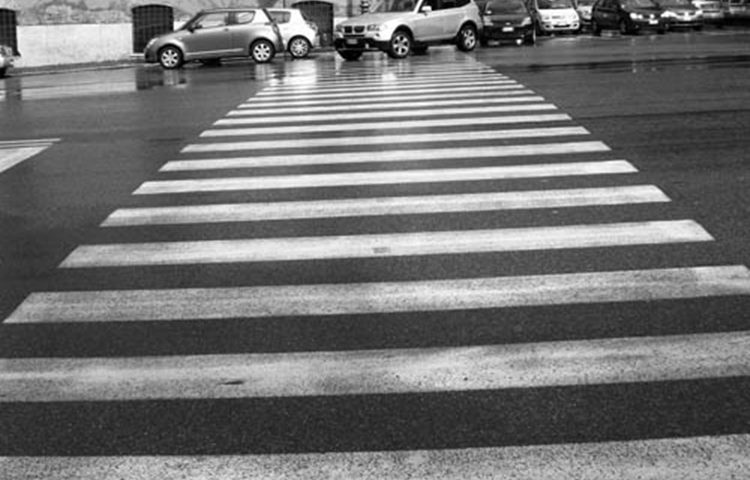 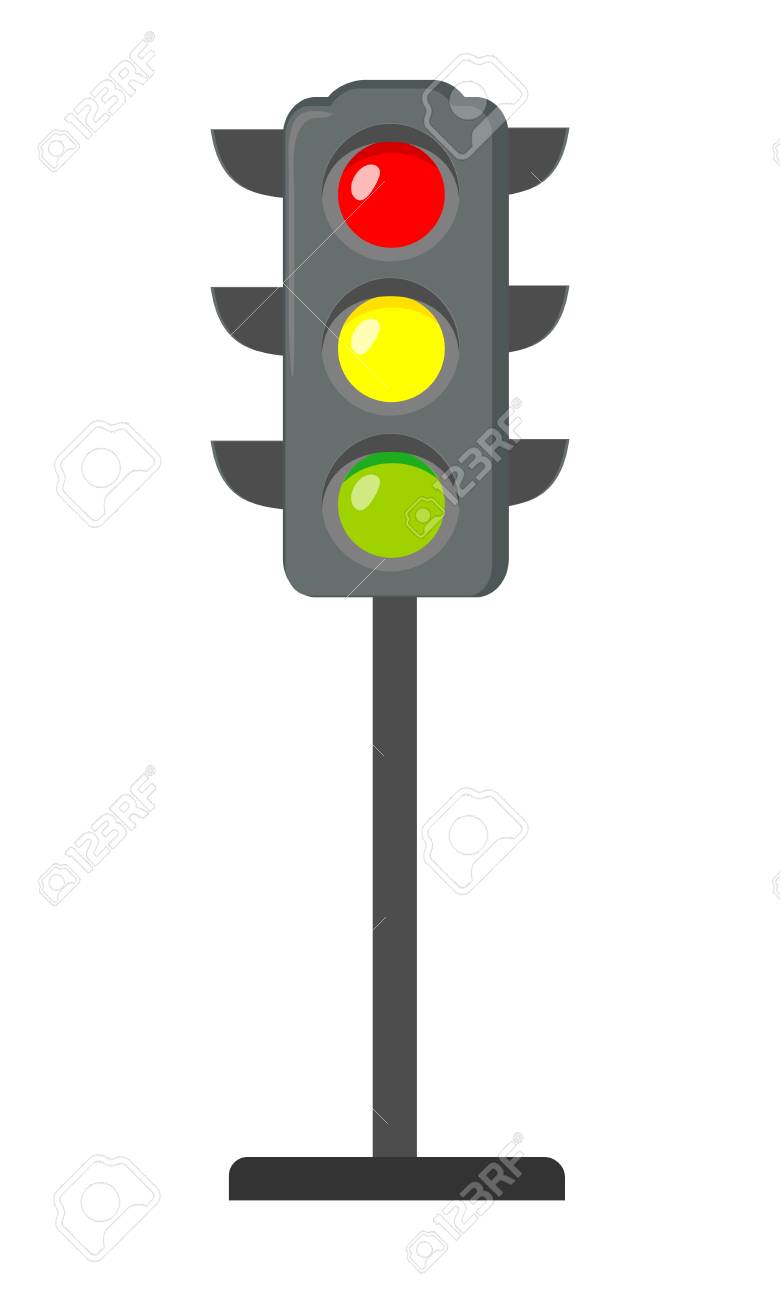 